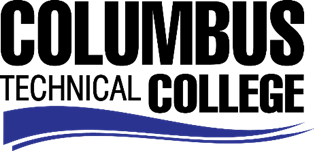 Respiratory Care Program OutcomesThe Columbus Technical College Respiratory Care program is accredited The Commission on Accreditation for Respiratory Care (CoARC).www.coarc.com1248 Harwood RoadBedford, Texas 76021-4244(817) 283-2835CoARC's Programmatic Outcomes Data GOALS OF THE PROGRAMThe goal of our Respiratory Care program is to prepare graduates with demonstrated competence in the cognitive (knowledge), psychomotor (skills), and affective (behavior) learning domains of respiratory care practice as performed by respiratory therapists. Students and graduates will be able to demonstrate entry-level Respiratory Care knowledge by using the skills acquired through successful completion of academic and clinical education.The Respiratory Care program at Columbus Technical College provides students with hands-on experience in labs, simulation labs, and clinical rotations. This hands-on experience prepares students to perform effective critical thinking problem solving needed to succeed in the field of respiratory care. Our Respiratory Care degree prepares students for employment in hospitals, outpatient clinics, physician offices, rehabilitation and assisted living facilities, and home healthcare agencies.Students will engage in seminars, intensive classroom and laboratory learning experiences, and training in the hospitals.  An integral part of this training will be the interaction with faculty, physicians, nurses, therapists, technicians, other healthcare providers, and patients.  The result is an outstanding education in Respiratory Care, as well as a sense of personal growth and a commitment to serving people.Attrition(Threshold=40%;NationalAvg. =18.5%)JP(NationalAvg. =84.3%)CRTSuccess(Threshold+80%;NationalAvg. =92.5%)RRTSuccess(NationalAvg. =72.7%)EmployerSatisfaction(Threshold=80%;NationalAvg. 97.8%)GraduateSatisfaction(Threshold=80%;NationalAvg. =98.7%)On-TimeGrad Rate(Threshold=70%;NationalAvg. =91.0%)Total Grads2015 (NationalAvg. =7)Total Grads2014(National Avg.=8)TotalGrads 2013(NationalAvg. =6)TotalEnroll 2015(NationalAvg. =8TotalEnroll 2014(NationalAvg. =7)TotalEnroll 2013(NationalAvg. =6)3.2%82.1%94.9%82.1%100%100%92.5%12151241314